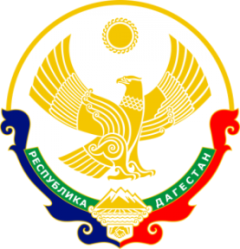 МИНИСТЕРСТВО ОБРАЗОВАНИЯ И НАУКИ РЕСПУБЛИКИ ДАГЕСТАН                                                                         МУНИЦИПАЛЬНОЕ КАЗЕННОЕ ОБЩЕОБРАЗОВАТЕЛЬНОЕ УЧРЕЖДЕНИЕ                                    «НИЖНЕКАЗАНИЩЕНСКАЯ  СРЕДНЯЯ ОБЩЕОБРАЗОВАТЕЛЬНАЯ ШКОЛА №4 им. М.ХАНГИШИЕВА»                                                                                                                                               РЕСПУБЛИКА ДАГЕСТАН БУЙНАКСКИЙ РАЙОН,С.НИЖНЕЕ-КАЗАНИЩЕ                       368205 Отчето проведении мероприятий, посвященных 100-летию со дня рождения А.Д.Сахарова.В МКОУ ‘’Нижнеказанищенская СОШ4'' были проведены мероприятия, посвященные 100-летию со дня рождения А.Д.Сахарова.    В 11 классе вместе с физиком школы Вайланматовым З.А. был проведен классный час на тему: «Андрей Сахаров – совесть мира».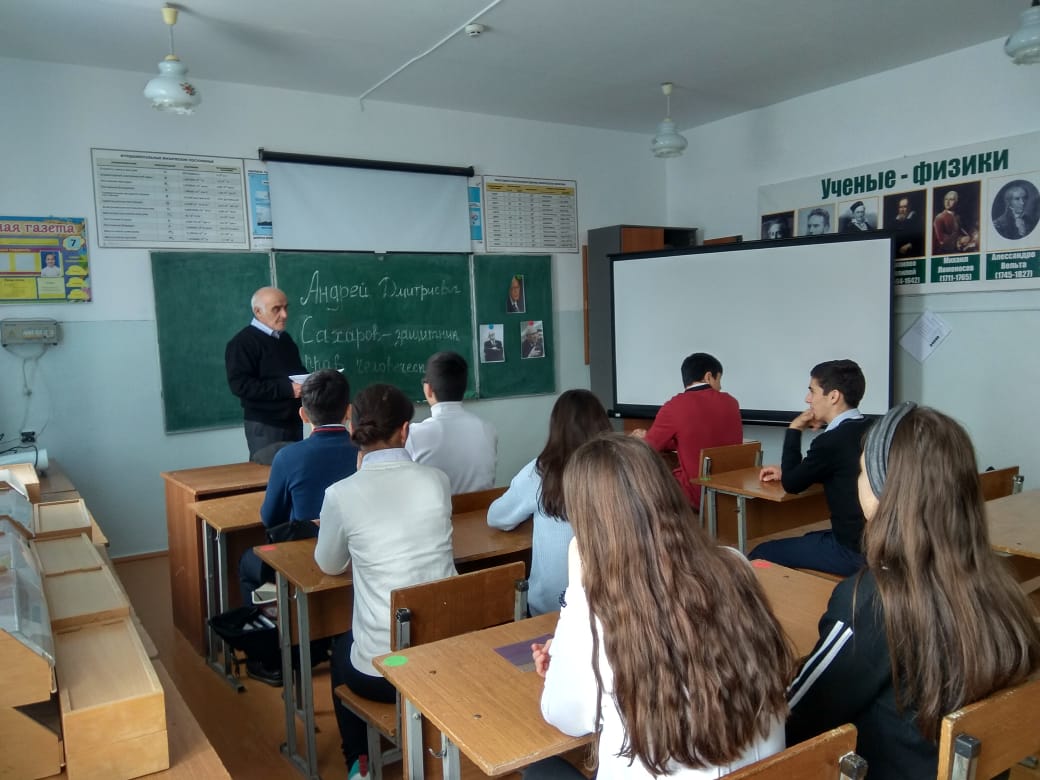 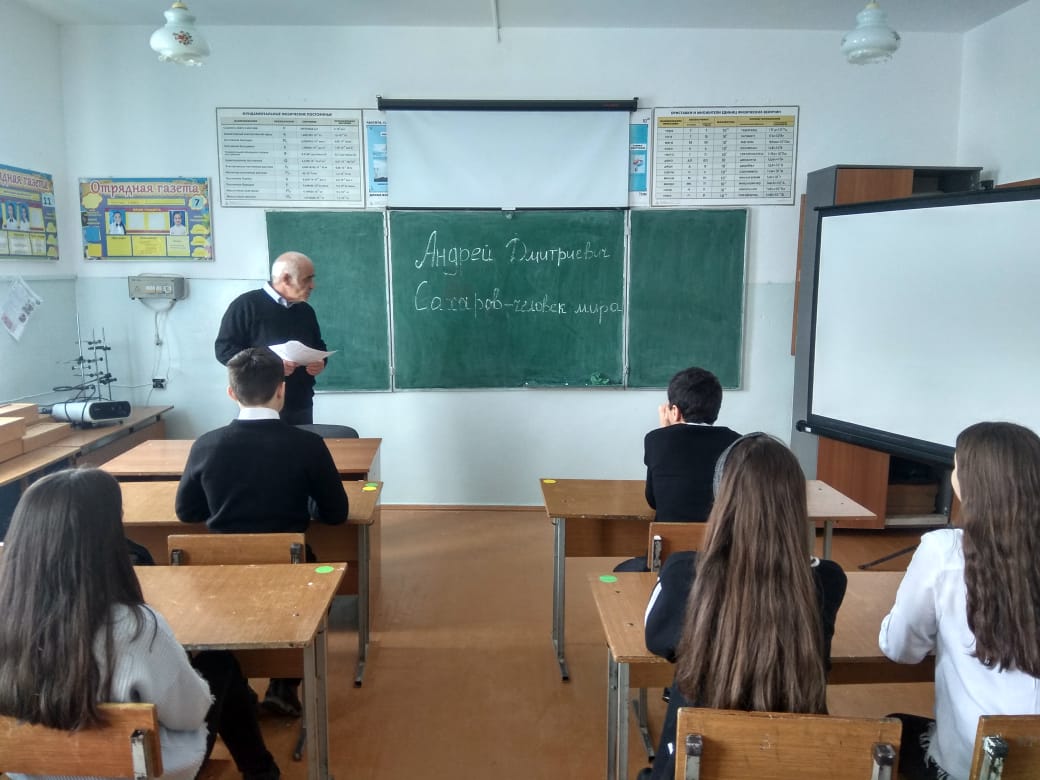       В 10 классе вместе с физиком школы и классным руководителем проведена беседа на тему: «Андрей Сахаров – человек эпохи».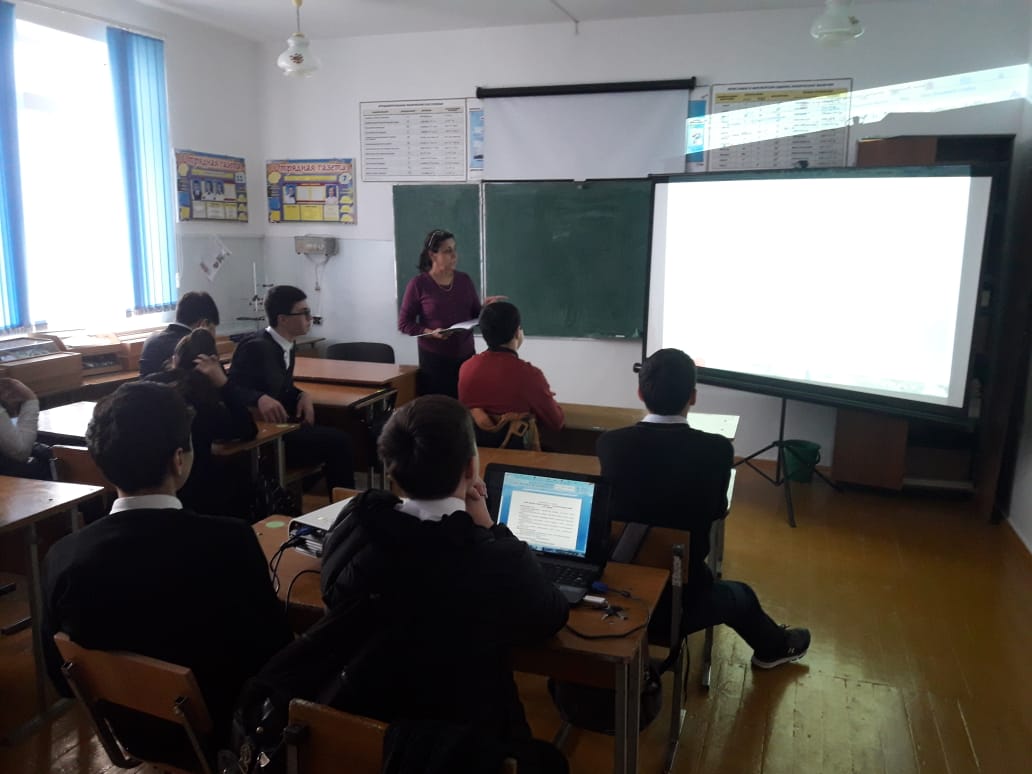 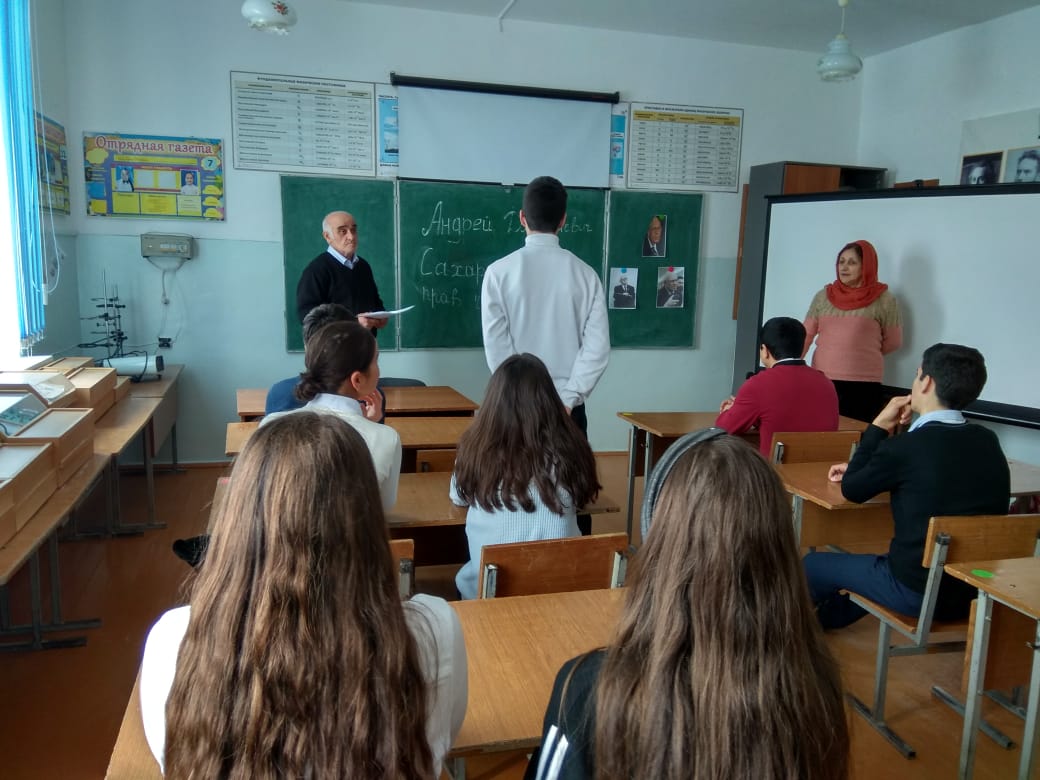 В 9 классе классный руководитель провел классный час: «100-летию  А.Д.Сахарова».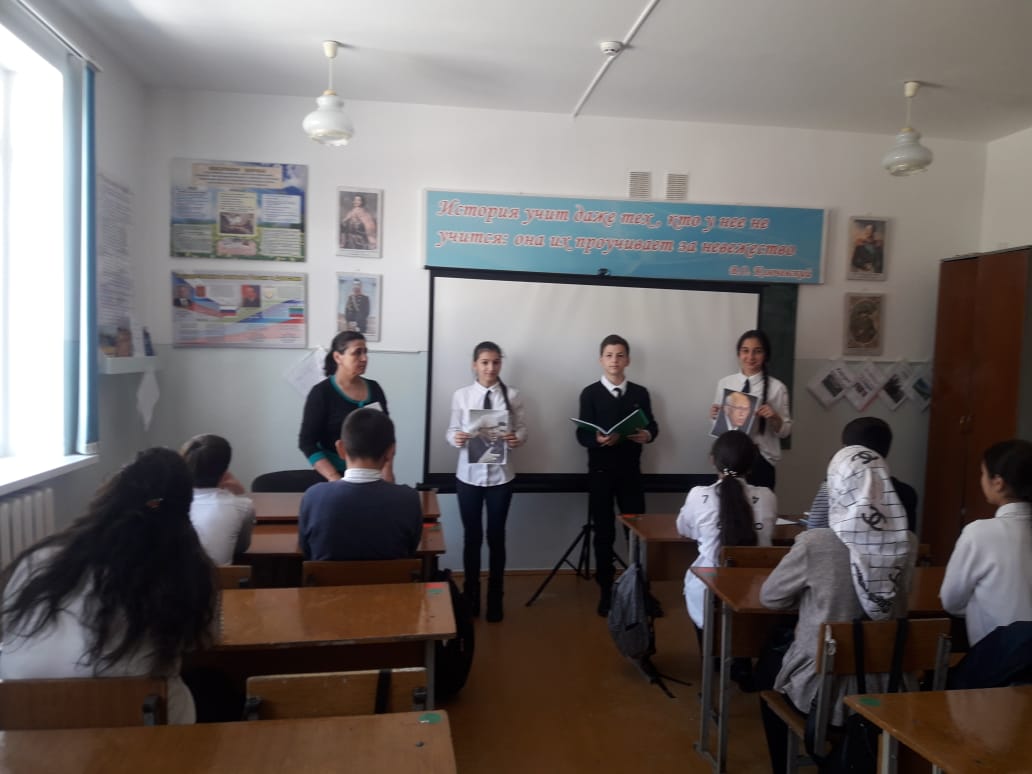 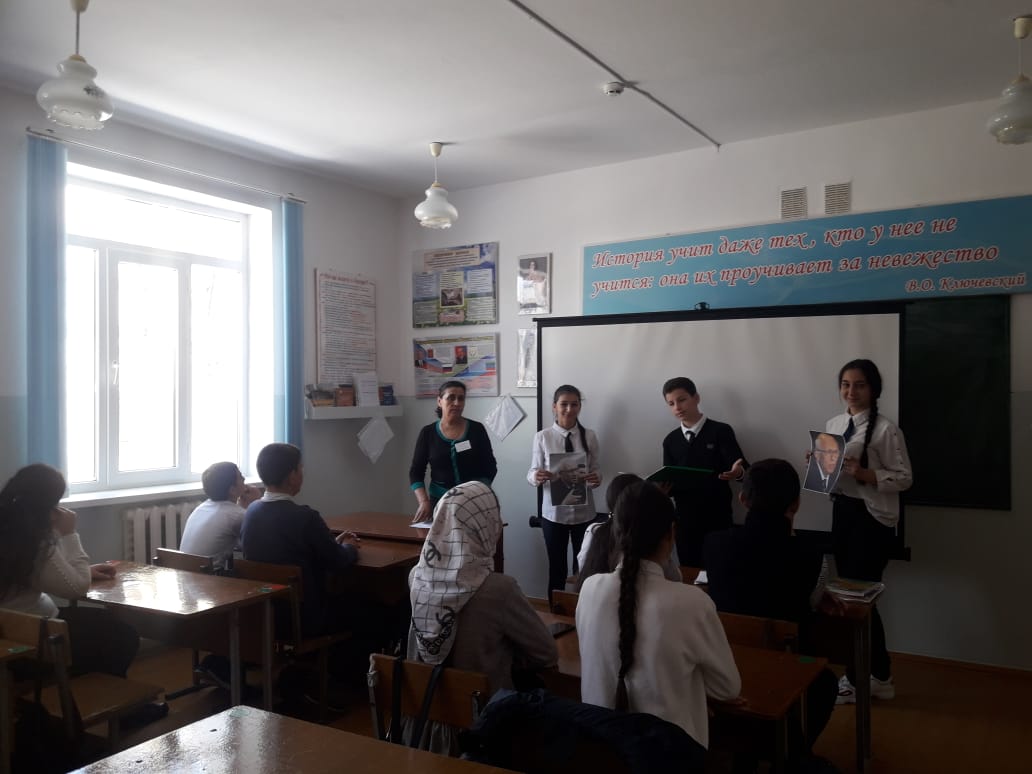 Директор школы              Абдуллатипова З.И.